О переходе на обучение дистанционное обучение     На основании части 5 статьи 12, пункта 6 части 3 статьи 28 Федерального закона от 29.12.2012 «Об образовании в Российской Федерации», Указа Главы Республики Башкортостан от 18 марта 2020 года № УГ-111 «О введении режима «Повышенная готовность» на территории Республики Башкортостан в связи с угрозой распространения в Республике Башкортостан новой коронавирусной инфекции (2019-nCoV)» с изменениями и дополнениями от 31.03.2010 г., приказа Министерства Образования и науки Республики Башкортостан от 26 марта 2020 г. № 383, в целях предупреждения завоза и распространения новой коронавирусной инфекции на территории Республики Башкортостан ПРИКАЗЫВАЮ:Утвердить план мероприятий («Дорожную карту») по обеспечению перехода на дистанционное обучение в МАОУ «Гимназия №4». (Приложение №1)Заместителям директора Шаменковой И.В., Нурдавлетовой Р.Р., Исаевой С.Г., Сайфуллиной Л.Р., Нафиковой Е.В., Батталовой Г.Н. организовать обучение по основным образовательным программам с 6 апреля 2020 г. с использованием  дистанционных технологий:- Сайфуллиной Л.Р. по программам начального основного образования (1-4 классы), в том числе с обучающимися на дому Шарко К., Студенчиковым К.;- Шаменковой И.В. по программам основного общего образования (5 классы);- Батталовой Г.Н. по программам основного общего образования (6-7 классы), в том числе с обучающимися на дому;- Нафиковой Е.В. по программам основного общего образования (8 классы);- Нурдавлетовой Р.Р. по программам основного и среднего общего образования (9-11 классы);- Исаевой С.Г по программам внеурочной деятельности, дополнительного образования, организации классных часов и учета обучающихся.2.2 проконтролировать внесение изменений в рабочие программы основных образовательных программ начального общего, основного общего, среднего общего образования в части закрепления обучения с помощью дистанционных технологий. 2.3 проверять электронные журналы один раз в неделю (четверг) с составлением справки по итогам проверки.2.4 регулярно осуществлять контроль за размещением учителями материала, методических рекомендаций, под особый контроль взять успешность выполнения обучающимися предлагаемых заданий.2.5 регулярно проводить контроль взаимодействия классных руководителей с обучающимися и родителями (законными представителями) с целью выявления и предотвращения возникающих трудностей, поддержке эмоционального контакта.Утвердить  памятку для родителей по организации дистанционного обучения в срок до 03.04.2020 г. (приложение №2).Классным руководителям 1-11 классов:-проводить видео часы общения – для обучающихся 1-6 классов не реже одного раза в день, для 7-11-х классов не реже одного раза в два дня.- совместно с психологом определить тематику внеурочных занятий для формирования учебной мотивации обучающихся, поддержки и формирования учебной самостоятельности.- систематически выражать свое отношение к работам обучающихся в виде тестовых или аудио рецензий, устных онлайн-консультаций.- довести до сведения каждого родителя (законного представителя), что они несут ответственность:- за создание технических условий обучения;-обеспечение комфортных условий;- соблюдения расписания уроков;- соблюдения распорядка дня.Учителям – предметникам:- определить набор электронных ресурсов, приложений дляорганизации дистанционной формы обучения по учебному предмету, спланировать свою педагогическую деятельность: выбрать из имеющихся или создать простейшие, нужные для обучающихся, ресурсы и задания;- определить средства коммуникации; составить графики  проведения оценочных мероприятий и домашнего задания; перечень учебной литературы, дополнительных источников; способы организации обратной связи, рефлексии;- определить учебный материал для своего учебного предмета, включая физическую культуру, ИЗО, музыку и т.д. - провести  корректировку рабочих программ,  предусмотрев три блока: аудиторное обучение (как есть по плану);  обучение с применением дистанционных образовательных технологий (крупные блоки);  режим консультаций для обучающихся после выздоровления посредством укрупнения блоков учебного материала; - определить допустимый объём домашних заданий на неделю в дистанционной форме обучения, в виде творческих и проектных работ, организует групповые работы учащихся класса с дистанционным взаимодействием с подробным описанием технологии.- определить  длительность урока (нахождение ученика за компьютером), исходя из возрастной категории обучающихся, соблюдая нормативные требования (СанПиН):            1-х классов – 10 мин.;            2-5-х классов – 15 мин.;            6-7-х классов – 20 мин.;            8-9-х классов – 25 мин.;           10-11-х классов – 30 мин.           - осуществляет текущий контроль успеваемости обучающихся           с фиксацией     результаты в электронном дневнике и электронном журнале;           - своевременно  фиксировать  темы занятий в электронном журнале и задания            для самостоятельной работы.          - фиксировать все факты деятельности учителя и обучающегося для предоставления отчетности в различных формах (скриншоты чатов, результаты тестирования, опросы, эссе и т.д.)Дежурному классному руководителю обеспечить ежедневный сводный мониторинг физически присутствующих обучающихся, которые охвачены дистанционным обучением и тех, кто не участвует в образовательном процессе по причине болезни по форме (приложение №3). Срок подачи данных классным руководителем до 17.00.Утвердить расписание уроков 1-11 классов на период дистанционного обучения в 1-11 классах, согласно СанПиН (Приложение №4)Утвердить расписание уроков обучающихся на дому, согласно СанПиН (Приложение №5)Утвердить расписание уроков на период дистанционного обучения Шарко К, ученика 1в класса, занимающегося по индивидуальному учебному плану, согласно СанПиН (Приложение №6)Учителям – предметникам, ежедневно до 17.00 заполнять  отчет о проведенных онлайн занятиях в период дистанционного обучения (приложение №7).Утвердить форму еженедельного графика проведения оценочных мероприятий и домашнего задания (приложение №8)Педагогу  Камаловой С.Б. разместить настоящий приказ на официальном сайте до 03.04.2020 г.Контроль за исполнением данного приказа оставляю за собой.Директор                                                  Силантьева И.А.Приложение №1 к приказу МАОУ «Гимназия №4» от 01.04.2020 г. №99План мероприятий («Дорожная карта»)По обеспечению перехода на дистанционное обучение в МАОУ «Гимназия №4»Приложение №2 к приказу МАОУ «Гимназия №4» от 01.04.2020 г. №99Памятка для родителей при переходе на дистанционное обучениеУважаемые родители!      Обучение ребёнка в дистанционном режиме потребует от Вас учёта некоторых правил для создания учебного пространства в условиях Вашей квартиры.  Для работы  вам понадобится:-хорошее подключение к интернету,-работающая веб-камера и микрофон для видеосвязи-удобное рабочее место для ребенка (лучше, если это будет отдельный стол с прямой столешницей, чтобы можно было установить на нем не только компьютер, но и положить учебник и  тетради с учетом, что ученик будет в них писать.)   Родителям сначала нужно самим разобраться, как будет проходить  процесс дистанционного обучения, чтобы в случае технических неполадок, вы могли быстро помочь ребенку восстановить связь.При дистанционном обучении ученик и учитель взаимодействуют в учебном процессе в следующих режимах:  синхронно, одновременно находясь в Интернете, на сайте дистанционного обучения и непосредственно взаимодействуя друг с другом, имея возможности осуществлять диалог (online);  асинхронно, когда учащийся выполняет какую-либо самостоятельную работу, а учитель оценивает правильность ее выполнения и дает рекомендации по результатам учебной деятельности (offline).В гимназии предметы разделили следующим образом:-он-лайн для следующих учебных предметов: математика, русский язык, иностранный язык; -оф-лайн для следующих учебных предметов: литературное чтение, ОРКСЭ, окружающий мир, краеведение, башкирский язык, родной язык, родная литература, музыка, ИЗО, технология, физическая культура.Предметы оф-лайн проходят по имеющемуся расписанию, именно учитывая его учителя, будут оставлять кейс - задания через электронные дневники АИС «Образование» и определять срок выполнения задания. Учащиеся имеют возможность при выполнении домашних заданий использовать 2 способа: электронный вариант или письменный. Электронный вариант (набрать текст при помощи программы Word, Excel, Power Point) и отправить на проверку учитель через электронные дневники АИС «Образование». Бумажный вариант сфотографировать и прикрепить и отправить через электронные дневники АИС «Образование» или отправить через Whatsap классному руководителю. Предметы он-лайн будут проходить согласно расписанию, с которым вас ознакомят классные руководители, с учетом того, что в школе обучаются несколько детей из одной семьи.Общение классного руководителя с детьми будет проходить через группу вотсап и через видеообщение при помощи бесплатной платформы zoom (инструкция к подключению прилагается).      В качестве платформ для организации дистанционного обучения учителя также используют следующие цифровые сервисы с бесплатным доступом и качественным образовательным контентом: порталы «ЯКласс», «Яндекс.Учебник»,образовательная платформа «Учи.ру»,      Несмотря  на новые условия обучения и воспитания, необходим  ежедневный учет детей, осваивающих образовательную программу непосредственно с применением дистанционных образовательных технологий. Невозможность ребенка выполнять задания по уважительным причинам будет фиксироваться в журнале системы "АИС Образование" как "Н". В связи с этим, убедительно просим своевременно (до 10.00) информировать классного руководителя, если ваш ребенок:- находится на амбулаторном лечении или госпитализирован;- проходит курсовое лечение в санаториях, профилакториях и т.д.- находится совместно с родителями в других городах, странах.- имеет иные причины невозможности осуществлять дистанционное обучение.Те родители, которые будут находиться дома, могут включиться в образовательный процесс, помогая и контролируя соблюдение режима умственного труда своих детей. Особенно это важно для семей с учащимися младших классов, у которых еще нет большого опыта самостоятельной работы.     Сначала нужно тщательно продумать новый режим дня. Для полноценного развития школьнику необходим строгий график и четкий распорядок. Причем в нем должно быть учтено все: общение с учителем, уроки, кружки, отдых, полноценный сон. Родителям необходимо следить за соблюдением режима.    Также нужно контролировать учебный процесс – несмотря на свободный график, уроки всегда должны быть сделаны вовремя. Однако здесь нужен баланс: не следует слишком сильно давить на ребенка и заставлять его сделать «все и прямо сейчас». Главное преимущество дистанционного обучения – возможность рационально распределить время и научить этому ребенка.   Что могут сделать родители? Уберечь детей от неприятностей в Интернете – забота взрослых. Родители должны говорить с детьми об опасностях Сети и всегда быть поблизости, когда дети работают в Интернете. Они могут свести риски Интернета до минимума, если возьмут на себя ответственность за то, как их дети пользуются компьютером. Вот несколько предложений, как это сделать:  Проводите время в Интернете вместе со своими детьми. Ваше присутствие – лучший залог безопасности ребенка.  Научите ребенка не оставлять личную информацию (адрес, телефон, номер или адрес школы, место работы родителей, их рабочий телефон), особенно, в чатах и на досках объявлений: этой информацией могут воспользоваться недобросовестные люди.Так как в разных семьях существуют разные стандарты, то очень важно, чтобы родители в отношении Интернета установили для детей четкие требования. Интернет не более и не менее безопасен, чем реальный мир. Невозможно защитить детей от всего на свете, но можете помочь им сориентироваться в Интернете и выработать правильное и ответственное поведение. С 6 апреля  ДО  для  всех учащихся и их педагогов является обязательным! Это значит, что следует смотреть и слушать онлайн уроки и изучать материалы, поступающие от учителей. Выполнять и отправлять педагогам задания надо будет обязательно всем здоровым детям! Отметки будут ставить всем!Администрация гимназии и педагогический коллектив стараются сделать все возможное для создания условий для полноценного обучения и воспитания наших детей с применением новых цифровых технологий. Надеемся на вашу поддержку и оказание содействия в мотивации и контроле учебных достижений.Настоятельно рекомендуем вам соблюдать следующие правила и ознакомить с ними ребенка:1. Необходимо,  чтобы во время он-лайн подключений, общих чатов связи был выключен телевизор в комнате, обеспечена тишина и рабочая обстановка. Отключите уведомления соцсетей на время занятий.2.  Следите, чтобы ребенок не отвлекался на любимых питомцев: эти действия мешают сконцентрироваться ребенку  на занятии.3. Обязательно сохраните школьный режим. Спланируйте день школьника, учитывайте регулярные перерывы, общение со сверстниками. 4.  Подберите одежду для занятий. Не позволяйте ребенку  заниматься в пижаме и со спутанными волосами. Объясните ребенку, что даже одежда должна настраивать на рабочую атмосферу! 5.  Составьте  расписание занятий. Красочное расписание не только поднимет настроение, но и поможет легко сориентировать, с каким учителем и в какое время выходить на связь.6. Расскажите ребенку об основах он-лайн-этикета.Школьник должен внимательно слушать учителя, не перебивать, не употреблять грубых слов, без разрешения учителя не использовать вставки, сноски, смайлики.7. Не забывайте о важности общения со сверстниками.Но договоритесь с детьми, что с друзьями они будут общаться только после того, как сделают домашнее задание. Конечно, следите, чтобы общение не вредило другим обязанностям и интересам ребенка.8.  Поддерживайте связь с учителями.Проявляйте заинтересованность, тогда и ребенок будет подходить ответственно к получению дистанционного образования.9.  Рекомендуем сделать турник в комнате.Во время перерывов  между занятиями или выполнением домашнего задания ребенок может размяться и повисеть на турнике, что очень полезно для позвоночника. Дети очень активны, поэтому стоит направлять эту энергию в нужное русло с пользой для здоровья.Полезная ссылка на официальный сайт гимназии, где вы можете познакомиться со всеми документами!http://gimnazia4str.ru/%d0%b4%d0%b8%d1%81%d1%82%d0%b0%d0%bd%d1%86%d0%b8%d0%be%d0%bd%d0%bd%d0%be%d0%b5-%d0%be%d0%b1%d1%83%d1%87%d0%b5%d0%bd%d0%b8%d0%b5/Приложение №3 к приказу МАОУ «Гимназия №4» от 01.04.2020 г. №99Форма ежедневного сводного мониторинга учета физически присутствующих обучающихся, которые охвачены дистанционным обучением и тех, кто не участвует в образовательном процессе по причине болезниПриложение №4-5 приказу МАОУ «Гимназия №4» от 01.04.2020 г. №99Оформлено отдельным документомПриложение №6 к приказу МАОУ «Гимназия №4» от 01.04.2020 г. №99Приложение №7 к приказу МАОУ «Гимназия №4» от 01.04.2020 г. №99Ссылка для заполнения Отчета по проведению дистанционных  уроков: https://docs.google.com/spreadsheets/d/1tLSg_nE06Fkzvgg1kTrMEqG8i9Mad3C0SVCxX3-wxMM/edit?usp=sharingПриложение №8 к приказу МАОУ «Гимназия №4» от 01.04.2020 г. №99Еженедельный мониторинг проведения дистанционных занятий с обучающимися учителей МАОУ «Гимназия №4»Башҡортостан Республикаһы                                                        Стәрлетамаҡ ҡалаһыҡала округыныңмуниципаль автономиялыдөйөм белем биреүучреждениеһы« 4-се гимназия»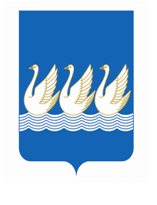 Муниципальное автономное общеобразовательноеучреждение«Гимназия №4»городского округагород СтерлитамакРеспублики БашкортостанБОЙОРОҡ                                                                                                                                                                                                                                                                                                                                                                                                                                                                                                                                                                                                                                                                                                                                                                                                                                                                                                                                                                                                                                                                                                                                                                                                                                                                                                                                                                                                                                                                                                                                                                                                                                                                                                                                                                                                                                                                                                                                                                                                                                                                                                                                                                                                                                                                                                                                                                                                                                                                                                                                                                                                                                                                                                                                                                                                                                                                                                                                                                                                                                                                                                                                                                                                                                                                                                                                                                                                                                                                                                                                                                                                                                                                                                                                                                                                                                                                                                                                                                                                                                                                                                                                                                                                                                                                                                                                                                                                                                                                                                                                                                                                                                                                                                                                                                                                                                                                                                                                                                                                                                                                                                                                                                                                                                                                                                                                                                                                                                                                                                                                                                                                                                                                                                                                                                                                                                                                                                                                                                                                                                                                                                                                                                                                                                                                                                                                                                                                                                                                                                                                                                                                                                                                                                                                                                                                                                                                                                                                                                                                                                                                                                                                                                                                                                                                                                                                                                                                                                                                                                                                                                                                                                                                                                                                                                                                                                                                                                                                                                                                                                                                                                                                                                                                                                                                                                                                                                                                                                                                                                                                                                                                                                                                                                                                                                                                                                                                                                                                                                                                                                                                                                                                                                                                                                                                                                                                                                                                                                                                                                                                                                                                                                                                                                                                                                                                                                                                                                                                                                                                                                                                                                                                                                                                                                                                                                                                                                                                                                                                                                                                                                                                                                                                                                                                                                                                                                                                                                                                                                                                                                                                                                                                                                                                                                                                                                                                                                                                                                                                                                                                                                                                                                                                                                                                                                                                                                                                                                                                                                                                                                                                                                                                                                                                                                                                                                                                                                                                                                                                                                                                                                                                                                                                                                                                                                                                                                                                                                                                                                                                                                                                                                                                                                                                                                                                                                                                                                                                                                                                                                                                                                                                                                                                                                                                                                                                                                                                                                                                                                                                                                                                                                                                                                                                                                                                                                                                                                                                                                                                                                                                                                                                                                                                                                                                                                                                                                                                                                                                                                                                                                                                                                                                                                                                                                                                                                                                                                                                                                                                                                                                                                                                                                                                                                                                                                                                                                                                                                                                                                                                                                                                                                                                                                                                                                                                                                                                                                                                                                                                                                                                                                                                                                                                                                                                                                                                                                                                                                                                                                                                                                                                                                                                                                                                                                                                                                                                                                                                                                                                                                                                                                                                                                                                                                                                                                                                                                                                                                                                                                                                                                                                                                                                                                                                                                                                                                                                                                                                                                                                                                                                                                                                                                                                                                                                                                                                                                                                                                                                                                                                                                                                                                                                                                                                                                                                                                                                                                                                                                                                                                                                                                                                                                                                                                                                                                                                                                                                                                                                                                                                                                                                                                                                                                                                                                                                                                                                                                                                                                                                                                                                                                                                                                                                                                                                                                                                                                                                                                                                                                                                                                                                                                                                                                                                                                                                                                                                                                                                                                                                                                                                                                                                                                                                                                                                                                                                                                                                                                                                                                                                                                                                                                                                                                                                                                                                                                                                                                                                                                                                                                                                                                                                                                                                                                                                                                                                                                                                                                                                                                                                                                                                                                                                                                                                                                                                                                                                                                                                                                                                                                                                                                                                                                                                                                                                                                                                                                                                                                                                                                                                                                                                                                                                                                                                                                                                                                                                                                                                                                                                                                                                                                                                                                                                                                                                                                                                                                                                                                                                                                                                                                                                                                                                                                                                                                                                                                                                                                                                                                                                                                                                                                                                                                                                                                                                                                                                                                                                                                                                                                                                                                                                                                                                                                                                                                                                                                                                                                                                                                                                                                                                                                                                                                                                                                                                                                                                                                                                                                                                                                                                                                                                                                                                                                                                                                                                                                                                                                                                                                                                                                                                                                                                                                                                                                                                                                                                                                                                                                                                                                                                                                                                                                                                                                                                                                                                                                                                                                                                                                                                                                                                                                                                                                                                                                                                                                                                                                                                                                                                                                                                                                                                                                                                                                                                                                                                                                                                                                                                                                                                                                                                                                                                                                                                                                                                                                                                                                                                                                                                                                                                                                                                                                                                                                                                                                                                                                                                                                                                                                                                                                                                                                                                                                                                                                                                                                                                                                                                                                                                                                                                                                                                                                                                                                                                                                                                                                                                                                                                                                                                                                                                                                                                                                                                                                                                                                                                                                                                                                                                                                                                                                                                                                                                                                                                                                                                                                                                                                                                                                                                                                                                                                                                                                                                                                                                                                                                                                                                                                                                                                                                                                                                                                                                                                                                                                                                                                                                                                                                                                                                                                                                                                                                                                                                                                                                                                                                                                                                                                                                                                                                                                                                                                                                                                                                                                                                                                                                                                                                                                                                                                                                                                                                                                                                                                                                                                                                                                                                                                                                                                                                                                                                                                                                                                                                                                                                                                                                                                                                                                                                                                                                                                                                                                                                                                                                                                                                                                                                                                                                                                                                                                                                                                                                                                                                                                                                                                                                                                                                                                                                                                                                                                                                                                                                                                                                                                                                                                                                                                                                                                                                                                                                                                                                                                                                                                                                                                                                                                                                                                                                                                                                                                                                                                                                                                                                                                                                                                                                                                                                                                                                                                                                                                                                                                                                                                                                                                                                                                                                                                                                                                                                                                                                                                                                                                                                                                                                                                                                                                                                                                                                                                                                                                                                                                                                                                                                                                                                                                                                                                                                                                                                                                                                                                                                                                                                                                                                                                                                                                                                                                                                                                                                                                                                                                                                                                                                                                                                                                                                                                                                                                                                                                                                                                                                                                                                                                                                                                                                                                                                                                                                                                                                                                                                                                                                                                                                                                                                                                                                                                                                                                                                                                                                                                                                                                                                                                                                                                                                                                                                                                                                                                                                                                                                                                                                                                                                                                                                                                                                                                                                                                                                                                                                                                                                                                                                                                                                                                                                                                                                                                                                                                                                                                                                                                                                                                                                                                                                                                                                                                                                                                                                                                                                                                                                                                                                                                                                                                                                                                                                                                                                                                                                                                                                                                                                                                                                                                                                                                                                                                                                                                                                                                                                                                                                                                                                                                                                                                                                                                                                                                                                                                                                                                                                                                                                                                                                                                                                                                                                                                                                                                                                                                                                                                                                                                                                                                                                                                                                                                                                                                                                                                                                                                                                                                                                                                                                                                                                                                                                                                                                                                                                                                                                                                                                                                                                                                                                                                                                                                                                                                                                                                                                                                                                                                                                                                                                                                                                                                                                                                                                                                                                                                                                                                                                                                                                                                                                                                                                                                                                                                                                                                                                                                                                                                                                                                                                                                                                                                                                                                                                                                                                                                                                                                                                                                                                                                                                                                                                                                                                                                                                                                                                                                                                                                                                                                                                                                                                                                                                                                                                                                                                                                                                                                                                                                                                                                                                                                                                                                                                                                                                                                                                                                                                                                                                                                                                                                                                                                                                                                                                                                                                                                                                                                                                                                                                                                                                                                                                                                                                                                                                                                                                                                                                                                                                                                                                                                                                                                                                                                                                                                                                                                                                                                                                                                                                                                                                                                                                                                                                                                                                                                                                                                                                                                                                                                                                                                                                                                                                                                                                                                                                                                                                                                                                                                                                                                                                                                                                                                                                                                                                                                                                                                                                                                                                                                                                                                                                                                                                                                                                                                                                                                                                                                                                                                                                                                                                                                                                                                                                                                                                                                                                                                                                                                                                                                                                                                                                                                                                                                                                                                                                                                                                                                                                                                                                                                                                                                                                                                                                                                                                                                                                                                                                                                                                                                                                                                                                                                                                                                                                                                                                                                                                                                                                                                                                                                                                                                                                                                                                                                                                                                                                                                                                                                                                                                                                                                                                                                                                                                                                                                                                                                                                                                                                                                                                                                                                                                                                                                                                                                                                                                                                                                                                                                                                                                                                                                                                                                                                                                                                                                                                                                                                                                                                                                                                                                                                                                                                                                                                                                                                                                                                                                                                                                                                                                                                                                                                                                                                                                                                                                                                                                                                                                                                                                                                                                                                                                                                                                                                                                                                                                                                                                                                                                                                                                                                                                                                                                                                                                                                                                                                                                                                                                                                                                                                                                                                                                                                                                                                                                                                                                                                                                                                                                                                                                                                                                                                                                                                                                                                                                                                                                                                                                                                                                                                                                                                                                                                                                                                                                                                                                                                                                                                                                                                                                                                                                                                                                                                                                                                                                                                                                                                                                                                                                                                                                                                                                                                                                                                                                                                                                                                                                                                                                                                                                                                                                                                                                                                                                                                                                                                                                                                                                                                                                                                                                                                                                                                                                                                                                                                                                                                                                                                                                                                                                                                                                                                                                                                                                                                                                                                                                                                                                                                                                                                                                                                                                                                                                                                                                                                                                                                                                                                                                                                                                                                                                                                                                                                                                                                                                                                                                                                                                                                                                                                                                                                                                                                                                                                                                                                                                                                                                                                                                                                                                                                                                                                                                                                                                                                                                                                                                                                                                                                                                                                                                                                                                                                                                                                                                                                                                                                                                                                                                                                                                                                                                                                                                                                                                                                                                                                                                                                                                                                                                                                                                                                                                                                                                                                                                                                                                                                                                                                                                                                                                                                                                                                                                                                                                                                                                                                                                                                                                                                                                                                                                                                                                                                                                                                                                                                                                                                                                                                                                                                                                                                                                                                                                                                                                                                                                                                                                                                                                                                                                                                                                                                                                                                                                                                                                                                                                                                                                                                                                                                                                                                                                                                                                                                                                                                                                                                                                                                                                                                                                                                                                                                                                                                                                                                                                                                                                                                                                                                                                                                                                                                                                                                                                                                                                                                                                                                                                                                                                                                                                                                                                                                                                                                                                                                                                                                                                                                                                                                                                                                                                                                                                                                                                                                                                                                                                                                                                                                                                                                                                                                                                                                                                                                                                                                                                                                                                                                                                                                                                                                                                                                                                                                                                                                                                                                                                                                                                                                                                                                                                                                                                                                                                                                                                                                                                                                                                                                                                                                                                                                                                                                                                                                                                                                                                                                                                                                                                                                                                                                                                                                                                                                                                                                                                                                                                                                                                                                                                                                                                                                                                                                                                                                                                                                                                                                                                                                                                                                                                                                                                                                                                                                                                                                                                                                                                                                                                                                                                                                                                                                                                                                                                                                                                                                                                                                                                                                                                                                                                                                                                                                                                                                                                                                                                                                                                                                                                                                                                                                                                                                                                                                                                                                                                                                                                                                                                                                                                                                                                                                                                                                                                                                                                                                                                                                                                                                                                                                                                                                                                                                                                                                                                                                                                                                                                                                                                                                                                                                                                                                                                                                                                                                                                                                                                                                                                                                                                                                                                                                                                                                                                                                                                                                                                                                                                                                                                                                                                                                                                                                                                                                                                                                                                                                                                                                                                                                                                                                                                                                                                                                                                                                                                                                                                                                                                                                                                                                                                                                                                                                                                                                                                                                                                                                                                                                                                                                                                                                                                                                                                                                                                                                                                                                                                                                                                                                                                                                                                                                                                                                                                                                                                                                                                                                                                                                                                                                                                                                                                                                                                                                                                                                                                                                                                                                                                                                                                                                                                                                                                                                                                                                                                                                                                                                                                                                                                                                                                                                                                                                                                                                                                                                                                                                                                                                                                                                                                                                                                                                                                                                                                                                                                                                                                                                                                                                                                                         « 01     »      04           2020 й.№ 99Приказ« 01  »       04         2020 г.№п/пМероприятияИсполнительСроки исполнения1Издание приказов:- об организации образовательного процесса в период пандемии;- о переходе на дистанционное обучениеДиректор Силантьева И.А.до 03.04.2020 2Актуализация локальных актов по вопросам организации о осуществления дистанционного обученияДиректор Силантьева И.А.до 03.04.2020 3Мониторинг технической готовности педагогов, обучающихся для перехода к дистанционному обучению, в том числе проведение тренировочных подключений обучающихсяЗаместители директораШаменкова И.В.Нурдавлетова Р.Р.Исаева С.Г.Сайфуллина Л.Р.Батталова Г.Н.Нафикова Е.В., классные руководители 1-11 классовдо 06.04.20204Сбор и анализ заявлений родителей (законных представителей) обучающихся, представленной любым доступным способом, в том числе и с использованием сети «Интернет», о выбранной ими форме дистанционного обучения с учетом технических условий и наличия оборудования, имеющихся по месту проживания ученикаЗаместители директораШаменкова И.В.Нурдавлетова Р.Р.Исаева С.Г.Сайфуллина Л.Р.Батталова Г.Н.Нафикова Е.В., классные руководители 1-11 классовдо 03.04.20205Определение организационно-технологической схемы дистанционного обучения для каждого ученика с учетом технических условий и оборудования, имеющихся по месту проживания ученикаЗаместители директораШаменкова И.В.Нурдавлетова Р.Р.Исаева С.Г.Сайфуллина Л.Р.Батталова Г.Н.Нафикова Е.В.до 03.04.20206Составление расписания онлайн уроков, классных часов, с учетом того, что в гимназии обучаются двое и более детей из одной семьиЗаместители директораНурдавлетова Р.Р.Исаева С.Г.до 03.04.20207Внесение изменений в рабочие программы учителей по каждому учебному предмету (указание в тематическом планировании форм дистанционного обучения, уплотнение модулей, отдельных тем)Учителя-предметникидо 05.04.20208Информирование каждого участника образовательных отношений о формах организации дистанционного обучения, расписании уроков, занятий внеурочной деятельности, способах обратной связиОтветственный за ведение сайта гимназииКамалова С.Б.до 06.04.20209Организация и проведение разъяснительной и консультативной работы с родителями (законными представителями) обучающихся по вопросам организации дистанционного обучения по каждому учебному предмету, в том числе для обучающихся на домуКлассные руководители,учителя-предметникипостоянно на период дистанционного обучения10Проведение оперативного совещания с использованием платформы zoom о готовности к переходу на дистанционное обучениеАдминистрация 03.04.2020в 11.3011Мониторинг текущей успеваемости и своевременного выставления текущих оценок в электронный журнал АИС «Образование»Заместители директораШаменкова И.В.Нурдавлетова Р.Р.Исаева С.Г.Сайфуллина Л.Р.Батталова Г.Н.Нафикова Е.В., классные руководители 1-11 классовпостоянно на период дистанционного обучения12Мониторинг организации дистанционного обучения: выявление и устранение проблем, связанных с организацией, осуществлением и качеством образования  в условиях дистанционного обученияДиректор Силантьева И.А.Заместители директораШаменкова И.В.Нурдавлетова Р.Р.Исаева С.Г.Сайфуллина Л.Р.Батталова Г.Н.Нафикова Е.В.,постоянно на период дистанционного обучения13Организация и проведение внутренней оценки качества образования с целью выполнения общеобразовательных программ в полном объемеДиректор Силантьева И.А.Заместители директораШаменкова И.В.Нурдавлетова Р.Р.Исаева С.Г.Сайфуллина Л.Р.Батталова Г.Н.Нафикова Е.В.,Согласно плану МАОУ «Гимназия №4»КлассВсего учащихся в классеВсего отсутствуютИз них:Из них:Из них:Из них:КлассВсего учащихся в классеВсего отсутствуютпо болезниНе находятся домаНет  технической возможности для ДО(указать конкретную причину)Другие(указать конкретную причину)1А1Б1В…ДеньДеньПредметПн10.00 –10.1010.00 –10.10Урок с известной личностьюонлайнПн110.15 –10.45ЧтениеПн211.00 –11.30Русский языконлайнВт10.00 –10.1010.00 –10.10Урок с известной личностьюонлайнВт110.15 –10.45Окр.мирВт211.00 –11.30МатематикаонлайнВт311.45- 12.15ИЗОСр10.00 –10.1010.00 –10.10Урок с известной личностьюонлайнСр110.15 –10.45Родной языкСр211.00 –11.30Русский язык онлайнСр311.45- 12.15 Физ. культура(1 раз в 4 недели)Чт10.00 –10.1010.00 –10.10Урок с известной личностьюонлайнЧт110.15 –10.45МатематикаЧт211.00 –11.30 Русский языконлайн311.45- 12.15Музыка Пт10.00 –10.1010.00 –10.10Урок с известной личностьюонлайнПт110.15 –10.45ТехнологияПт211.00 –11.30МатематикаонлайнПт311.45- 12.15Родная литература№Учитель/предметКлассДата, времяурокаФорма проведения занятия, платформаФорма обратной связиКоличество обучающихся, выполнивших домашнее заданиеВыставление оценок в эл.  журнал (да/нет)№Учитель/предметКлассДата, времяурокаФорма проведения занятия, платформаФорма обратной связиКоличество обучающихся, выполнивших домашнее заданиеВыставление оценок в эл.  журнал (да/нет)